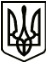 МЕНСЬКА МІСЬКА РАДАВИКОНАВЧИЙ КОМІТЕТПРОТОКОЛ засідання виконавчого комітету Менської міської ради (позачергового)15 листопада 2021 року                            м. Мена	№ 20Початок о 09-00 год.        Склад виконкому затверджено рішенням 1 сесії 8 скликання Менської міської ради 16 грудня 2020 року № 12, рішенням 2 сесії 8 скликання Менської міської ради 22 січня 2021 року № 185, рішенням 4 сесії 8 скликання 24 березня 2021 року № 150, рішенням 8 сесії 8 скликання 30 липня 2021 року № 385, рішенням 9 сесії 8 скликання 31 серпня 2021 року № 473, рішенням 10 сесії Менської міської ради 8 скликання 21 вересня 2021 року № 571 (список додається).         Присутні 27 членів виконкому (список членів виконкому присутніх на засіданні додається). Відсутні з поважних причин  8 членів виконкому (список додається).         Присутні: Кравцов Валерій Михайлович, начальник відділу житлово-комунального господарства, енергоефективності та комунального майна Менської міської ради, Кордаш Володимир Олександрович,  начальник відділу цифрових трансформацій та комунікацій  Менської міської ради.Засідання виконкому веде –Примаков Геннадій Анатолійович, міський голова.СЛУХАЛИ:
Примакова Г. А., який запропонував затвердити слідуючий порядок денний:        323. Про встановлення тарифу на перевезення пасажирів на міських автобусних маршрутах загального користування.Доповідає начальник відділу економічного розвитку та інвестицій Менської міської ради Скороход С.В.;       324. Про встановлення (зміну) тарифу на теплову енергію ТОВ «ВІКОТЕПЛОСЕРВІС».Доповідає начальник відділу економічного розвитку та інвестицій Менської міської ради Скороход С.В.;ГОЛОСУВАЛИ:«ЗА» - 27; «ПРОТИ» - немає; «УТРИМАЛИСЬ» - немає; «НЕ ГОЛОСУВАЛИ» - немає.ВИРІШИЛИ:Затвердити порядок денний відповідно до запропонованого проєкту.323. СЛУХАЛИ:Скорохода С.В. про встановлення тарифу на перевезення пасажирів  на міських автобусних маршрутах загального користування №1 «Лермонтова-Сіверський шлях» та №2 «Сидоренка-Сіверський шлях» згідно поданого ФОП Кадинським В.В. звернення та розрахунків тарифу. Сергій Віталійович зазначив, що пропонується встановити тариф в розмірі 5,00 грн. за одну поїздку та відшкодування компенсації (різниці) між розміром (тарифом) запропонованого перевізником -10 грн. та розміром (тарифом) -5 грн.        Скороход С.В. наголосив, що відшколування буде здійснюватись відповідно до Програми «Міський автобус» перевезення пасажирів по м. Мена на 2022-2024 роки та Порядку відшкодування різниці між тарифом на послуги з перевезення пасажирів та вартістю  квитка,  затвердженої   рішенням 12 сесії  Менської міської ради 8 скликання  від  26 жовтня 2021 року № 588. Також Сергій Віталійович зазначив, що вказане рішення є регуляторним актом і проєкт його був оприлюднений на офіційній сторінці міської ради в мереді Інтернет для надання пропозицій та зауважень. На протязі місяця пропозицій та зауважень до вказаного проєкту рішення не надходило.ГОЛОСУВАЛИ:«ЗА» - 27; «ПРОТИ» - немає; «УТРИМАЛИСЬ» - немає; «НЕ ГОЛОСУВАЛИ» - немає.ВИРІШИЛИ:Рішення № 323 «Про встановлення тарифу на перевезення пасажирів на міських автобусних маршрутах загального користування» - приймається (додається).324. СЛУХАЛИ:Скорохода С.В. про встановлення (зміни) тарифів на теплову енергію, на виробництво теплової енергії, що виробляється на установках з використанням альтернативних джерел енергії до ДУ «Менська виправна колонія (№91)», враховуючи заяву від товариства та додані до неї матеріали.Скороход С.В проінформував, що ТОВ «ВІКОТЕПЛОСЕРВІС» постачає теплову енергію ДУ «Менська виправна колонія (№91)», відповідно до калькуляції на теплопостачання на опалювальний період 2021-2022 років було заплановано використання вугілля для виробництва теплової енергії, але, в зв’язку з значною вартістю вугілля, виробництво теплової енергії буде здійснюватись з використанням альтернативних видів палива (дрова, брикет та ін.). Якщо товариство буде використовувати альтернативні види палива, то відповідно до  ст. 20 Закону України «Про теплопостачання» розмір тарифу на теплову енергію повинен становити 90 відсотків від середньозваженого тарифу для Чернігівської області. Станом на 24 вересня 2021 року середньозважений тариф на теплову енергію, вироблену з використанням природного газу для Чернігівської області становить 1994,30 грн. Також Сергій Віталійович запропонував встановити з 01 листопада 2021 року ТОВ «ВІКОТЕПЛОСЕРВІС» тариф на теплову енергію на рівні 90 відсотків від середньозваженого тарифу для Чернігівської області у розмірі 1794,87 грн. за Гкал. (без ПДВ), з розбивкою на виробництво,постачання та транспортування Крім того Скороход С.В. запропонував визнати таким, що втратило чинність рішення виконавчого комітету Менської міської ради від 22 грудня 2020 року № 309 «Про встановлення (зміни) тарифів теплової енергії ТОВ «ВІКОТЕПЛОСЕРВІС»».ГОЛОСУВАЛИ:«ЗА» - 27; «ПРОТИ» - немає; «УТРИМАЛИСЬ» - немає; «НЕ ГОЛОСУВАЛИ» - немає.ВИРІШИЛИ:Рішення № 324 «Про встановлення (зміну) тарифу на теплову енергію ТОВ «ВІКОТЕПЛОСЕРВІС»» - приймається (додається).Міський голова	       Геннадій ПРИМАКОВКеруючий справамивиконавчого комітету ради	       Людмила СТАРОДУБ